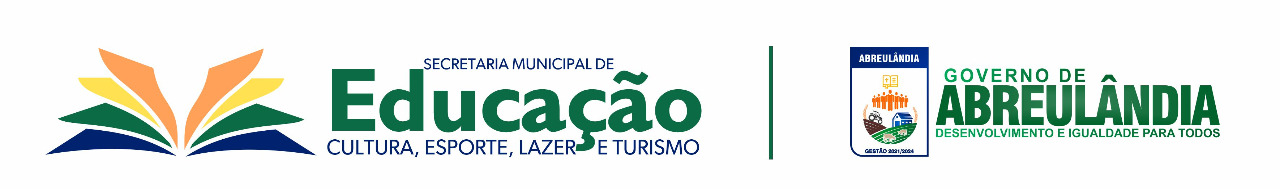 ANEXO IV – EDITAL Nº 001/2021PRÊMIO ALDIR BLANC de Apoio a Projetos Artísticos e Culturais de Abreulandia-TODECLARAÇÃO - INome do Projeto:  	                                                                                                                              Nome do Proponente:  		 CPF/CNPJ:			 CIDADE/UF:  			 Declaro para os devidos fins, que se fizerem necessários que:Tenho endereço fixo e domicílio nesta cidade, no Estado do Tocantins há pelo menos dois (02) anos.Atendo todos os requisitos mínimos de participação neste edital de premiação;As informações apresentadas no currículo e atividade comprovadas, na área artística e cultural, há pelo menos dois (02) anos são verídicas;Responsabilizo-me a entregar toda a documentação complementar solicitada neste edital, caso veja a ter meu projeto cultural selecionado;Estou ciente que, estarei automaticamente eliminado do processo seletivo, se for a qualquer tempo, identificado o descumprimento das vedações previsto no edital, e devolver ao erário público por possíveis prejuízos causados.Abreulandia, TO	                de 2021.